Charakteristika vzdělávacího programu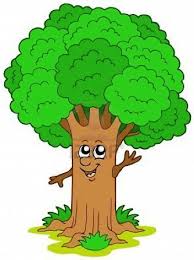 J.A.Komenský: ,,Láska k přírodě by se měla vštěpovat dětem v rodinách i ve škole jako jedna z nejvzácnějších vlastností člověka.“Vzdělání a výchovu dítěte uplatňujeme v jednom z nejdůležitějších období života člověka – v předškolním věku, kdy my učitelé a rodiče máme obrovskou šanci vtisknout trvale do jeho osobnosti základní hodnoty života. Období, které je počátkem celoživotního vzdělávání. Návyky, způsoby chování, základy životního stylu a žebříček hodnot, které si dítě osvojí v předškolním věku, jsou mnohem trvalejší než ty, které dítě získává později.Cíl výchovy:Chceme, aby dítě, které odchází z naší mateřské školy, bylo maximálně rozvinuto na základě svých možností a to po stránce tělesné, psychické i sociální. Aby se umělo radovat a smát, aby bylo ohleduplné k sobě samému, k ostatním dětem i dospělým, ke všemu živému, aby se rozvinul v dětech pocit sounáležitosti s přírodou a celou naší Zemí.Proto jsme se rozhodli vycházet z nejzákladnějšího vztahu života na Zemi:člověk – příroda.Ve třech slovech našeho programu je ukryta filozofie naší školy: Poznávej, ochraňuj a měj rád.Dívat se kolem sebe, vnímat všemi smysly, poznávat svět kolem sebe, chápat propojenost člověka s přírodou a se všemi souvislostmi, ochraňovat a mít úctu ke všemu živému, ale i zároveň mít rád i sám sebe, důvěřovat sobě i ostatním.Svět kolem nás a příroda má mnoho nepřátel, ale největším nepřítelem je necitlivý, sobecký člověk, člověk bez lásky.  Je-li nemocná příroda, onemocníme také. Chceme-li být zdraví, spokojení a veselí, musí být zdravá naše Země a příroda kolem nás. Utváření environmentálního cítění v dětech by se mělo objevovat při každodenní práci s dětmi. Není smyslem dítěti jen říkat, co je špatné či dobré, je důležité je naučit takovému chování v běžném životě, aby si uvědomovalo, že je součástí této planety a že svým nezodpovědným jednáním může přírodu a svět kolem něj ničit a poškozovat. Je důležité, aby dítě umělo vnímat a oceňovat zázraky přírody, uznávalo, že ne všechno se dá koupit za peníze, že je dobré citlivě vnímat potřeby i jiných než jen vlastní, nemyslelo jen na svůj prospěch a pohodlí, ale právě výchovou k odpovědnému jednání a chování si uvědomilo, že každý v této společnosti si nese svůj díl odpovědnosti. Je důležité, aby se dítě naučilo utvářet si vlastní postoje a názory, naučilo se lásce a citlivému vztahu ke všemu živému.Bezprostřední blízkost přírodního prostředí významně ovlivňuje program školy. Časté vycházky do lesa, polí a zahrad nás vedou k pozorování změn a užšímu spojení s rozmanitou přírodou, k odhalování vztahů a souvislostí. K ekologickému myšlení dochází na základě vlastních prožitků a zkušeností a informací, poskytovaných úměrně vědomostem a schopnostem dětí. Další vizí pro uskutečňování těchto cílů je postupná realizace přírodní zahrady.,, Nemůžeme všechny děti naučit všechno, ale můžeme je učinit šťastnými.“Celoroční témata a bloky ve školním vzdělávacím programu s názvem Poznáváme, ochraňujeme a učíme se mít rádi svět kolem nás, do kterého patříme my všichni, vystihují hlavní cíle vzdělávání. Dále je učitelky rozpracovávají do třídního vzdělávacího programu. S jednotlivými bloky pracují tvořivě, dotváří je podle postupu dětí ve vzdělávání.Cíle programu:Dítě připravené na školu, ale především na životVytvářet si zdravé životní návyky a postoje, vytvářet si kladný vztah a úctu k životu, přírodě a společnosti, k sociálně a zdravotně znevýhodněným dětemVnímat změny, učit se je přijímat a aktivně se s nimi vyrovnávatUčit se samostatnosti a schopnosti rozhodovat, vyjadřovat vlastní mínění a postojeUčit se být tvůrčí, mít představivostPosilovat sebeúctu, věřit ve vlastní schopnosti, uplatnit dovednosti při skupinové práciRozpoznávat problémy a učit se je řešitUpevňovat zvídavost a přirozenou chuť poznávat a učit se o životním prostředíProbouzet v dětech cit pro spravedlnost a pravdu, schopnost prožívat a radovat seVytvořit pocit sounáležitosti a zodpovědnosti s regionem, s místem, kde žijeme Dlouhodobý cíl: Postupné vytváření Přírodní zahrady.Vybudovat místo, které bude kopírovat přírodní podmínky a bude vybízet děti k objevování a experimentování.Místo, kde: si budou moci ověřit znalosti a souvislosti                     budou mít zážitek z vlastnoručně vypěstovaného produktu                     získají poznatky o přírodě a vytvoří si základní představy EV                    obnoví vytrácející se vztah k přírodě                    se seznámí s potřebami rostlin i drobných živočichů v přírodním prostředí 	       budou mít dostatek zrakových sluchových, hmatových i čichových podnětů                    budou moci rodiče čerpat nápady na volný čas se svými dětmi                     kde se budeme setkávat společně s rodičiVzdělávací obsah je uspořádán do pěti vzdělávacích oblastí:1.Dítě a jeho tělo – biologická 2.Dítě a jeho psychika – psychologická3.Dítě a ten druhý – interpersonální4.Dítě a společnost – sociálně –kulturní5.Dítě a svět - enviromentálníMladší děti budou poznávat rozmanitosti světa, přírodu a její proměny ve všech ročních obdobích, vztahy a souvislosti s lidským chováním a jednáním prostřednictvím Krtka a jeho kamarádů, kteří se budou snažit v dětech probudit zájem o přírodu, aby ji nepřijímaly jako samozřejmost, ale uvědomily si její zázračnost a jedinečnost. Cílem programu bude vytvořit co nejbarevnější nabídku činností podporující rozvoj osobnosti dítěte s respektem k jeho věku a schopnostem.Starší děti budou poznávat rozmanitosti světa v integrovaných blocích prostřednictvím ekosystémů  -  Zahrada, Pole, Les, Rybník, Louka, Park (soustava živých i neživých složek životního prostředí) + Člověk, který je součástí ekosystémů. Součástí vzdělávacího programu je dodržování tradic, které úzce souvisí s životem člověka v souladu s přírodou.V průběhu roku se činnosti přizpůsobují aktuálním okolnostem (počasí, změny v přírodě, mimořádné události), potřebám a zájmu dětí. Zážitky a pocity z prožitého děti vyjadřují slovně, výtvarně či rukodělně. Učitelky dbají, aby v nabídce byly činnosti různě náročné, jednoduché i obtížnější. S dětmi pracují skupinově, individuálně i frontálně. Jednotlivé činnosti pak průběžně vyhodnocují, rovněž tak naplňování vzdělávacích cílů. Rozvoj a učení dítěte vyhodnocují do individuálních hodnotících listů. Pokroky dětí ve vzdělání je možno sledovat i v osobních portfoliích.Motto: Láska k člověku vychází z lásky k přírodě.Jak se my budeme chovat k dětem, tak se ony budou k nám chovat zítra.Výchovně vzdělávací práce v jednotlivých věkových skupinách:2 – 3 rokyRespektovat větší potřebu aktivního pohybu - časté zařazování pohybových chvilek, ale i častější potřebu odpočinku. Z důvodu možnosti výrazných rozdílů v psychomotorickém vývoji se neprovádí vzájemné srovnávání dětí. Děti se učí nejvíce nápodobou, častým opakováním činností, situačním učením. Největší prostor je ponechán volné hře a pohybovým aktivitám, neboť se děti nedokážou delší dobu soustředit.3- 4 rokySeznamování dětí s novým prostředím MŠ. Dětem pomáháme se adaptovat a navazovat první kontakty s vrstevníky. Děti se navzájem poznávají a učí se žít v kolektivu. Získávají zkušenosti, dovednosti a návyky, učí se samostatnosti v osobní hygieně a osvojují si první pracovní dovednosti. Hra je nejdůležitější činností v životě dítěte, proto jsou nabízené činnosti založeny na hře. Snažíme se o to, aby si děti vše vyzkoušely. Děti seznamujeme s pravidly mateřské školy. Důraz klademe na spolupráci s rodiči.4 – 5 letČinnost je zaměřena na rozvoj osobnosti dítěte po všech stránkách a to s ohledem na jeho schopnosti a možnosti. Děti se seznamují se světem a se vším co je pro ně důležité. Jsou jim nabízeny činnosti řízené i spontánní, probíhají v menších či větších skupinách nebo individuálně. Aktivity mají vést ke vzájemnému sbližování a upevňování kamarádských vztahů, přičemž pravidla hrají velkou roli. Důraz je kladen na sebeobslužné činnosti /držení příboru, čištění zubů, správné držení psacího náčiní../. Prioritou zůstává spolupráce s rodiči a aktivní účast na životě dítěte v MŠ.5 - 6 let  Výchovné působení je zaměřeno na bezproblémový vstup dětí do základní školy. Dětem je nabízeno prožitkové učení a hry s důrazem na rozvoj fantazie, tvořivosti, estetického cítění a vztahu k přírodě, k lidem… Do programu je začleněna práce s pracovními listy, která je vhodným doplňkem pro rozvoj motoriky. Děti se učí řešit problémy ve skupině, rozvíjí se kolektivní chápání, schopnost kooperace. Děti jsou vedeny k naslouchání a vnímání svých potřeb a potřeb kamarádů a ostatních lidí. Učí se respektovat jeden druhého. S tím souvisí potřeba jasného řádu a pravidel v oblasti lidských vztahů, komunikace a spolupráce.Průběh vzdělávání dětí se speciálními vzdělávacími potřebami. Rámcové cíle a záměry předškolního vzdělávání jsou pro vzdělávání všech dětí společné.Pro děti s přiznanými podpůrnými opatřeními prvního stupně je ŠVP podkladem pro zpracování Plánu pedagogické podpory (PLPP – uplatňujeme bez doporučení školského poradenského zařízení) a pro děti od druhého do pátého stupně je podkladem pro tvorbu individuálního vzdělávacího programu (IVP – uplatňujeme dle doporučení školského poradenského zařízení), podpůrná opatření jsou zařazena dle přiznaného stupně podpory. PLPP  sestavují učitelky a má písemnou podobu. Před jeho zpracováním budou probíhat rozhovory mezi učitelkami s cílem stanovení vhodných vzdělávacích metod práce s dítětem a prostředků, které jsou v souladu se stanovenými podpůrnými opatřeními( vyhl.č.27/2016 Sb.,příloha č.1),způsobů kontroly osvojení potřebných dovedností, návyků a postojů. Bude stanoven termín přípravy PLPP a učitelky zorganizují společnou schůzku se zákonnými zástupci dítěte. Učitelky spolupracují s dalšími odborníky a využívají služeb školských poradenských zařízení.Zodpovědnou osobou za systém péče o děti se speciálními vzdělávacími potřebami je ředitelka školy. Ředitelka školy pověřuje učitelky sestavením PLPP, IVP a komunikací se zákonnými zástupci.Průběh vzdělávání dětí nadanýchPři vzdělávání dětí vytváříme v rámci integrovaných bloků podmínky, které stimulují vzdělávací potenciál všech dětí v různých oblastech. S ohledem na individuální možnosti dětí, jsou jim v rámci pestré nabídky aktivit předkládány činnosti, které umožňují tento potenciál projevit a v co největší míře využít. Dětem, které projevují známky nadání, věnujeme zvýšenou pozornost zaměřenou na to, aby se projevy nadání dětí v rozmanitých oblastech činnosti smysluplně uplatnily a s ohledem na individuální možnosti dětí dále rozvíjely. V případě, že se jedná o velmi výrazné projevy nadání, zejména v situacích vyžadující značnou spolupráci s rodiči dětí, zpracováváme PLPP. Pokud se u dítěte projeví mimořádné nadání v jedné nebo více oblastech, doporučíme rodičům vyšetření ve školském poradenském zařízení. Pokud ŠPZ identifikuje mimořádné nadání dítěte a doporučí vypracování IVP, postupujeme při jeho zpracování, realizaci a vyhodnocování v úzké spolupráci s rodiči a školským poradenským zařízením.Metody a formy vzděláváníJe uplatňováno situační učení (vytváření a využívání životních situací)Spontánní sociální učení založené na přirozené nápodobě Didakticky zacílené činnosti přímo i nepřímo motivované učitelemProžitkové učení formou hry, spontánní hry, aktivity probíhají formou nezávazné hryHromadné (frontální), skupinové (shodné či rozdílné úkoly), individuální vedeníIndividuální přístup dle stylu učení, momentálních schopností, potřeb a zájmuKooperativním učením se formují sociální dovednosti, úspěch jednotlivce je vázán na úspěch dalších členů skupinyPři projektové výuce vycházíme ze zkušeností dítěte a jednotlivé poznatky umožňují dítěti chápat souvislosti a propojenost z různých oblastí - uplatňujeme u nejstarších dětí  Hradostatek možností experimentovat, pozorovat, manipulovat,objevovat - hra prochází postupným vývojem (od skrytých pravidel po zjevná pravidla)je dbáno na osobní soukromí dle možnostímají dostatek času i prostoru pro hru i pro její dokončení nebo pokračování kooperačního učení, dramatizační učeníumožnit naplnit potřebu hry – později schopnost samostatně pracovatrespektovat vývojové zvláštnostiVýchovně vzdělávací práce je založena na dodržování a respektování těchto zásad:ZdravíOdstranit spěch a nervozitu, napětíNezatěžovat nepřiměřenými výkonyPohoda duševní, tělesná i sociálníPlně rozvíjet představivost, fantazii, kreativní myšlenídostatek informací jak chránit své zdraví před nebezpečnými nemocemi, před nevhodným chováním neznámých lidí, před vlivy prostředídítě by mělo získat návyky a dovednosti, které mu umožní samostatnost v sebeobsluze a hygieně, pochopení vlastní identity zdravého životního styluvážit si zdraví, aktivně se podílet na ochraně životního prostředíPotřebyRespektovat Maslowova hierarchie potřeb – viz tabulkaUspokojovat přirozené potřeby dítěte, potřebu bezpečí, řádu, sounáležitostiUmožňovat dětem postupnou adaptaci, postupné odloučení od rodinyTělesná pohodarespektování rozdílných tělesných a smyslových předpokladů a pohybových možnostíznát zdravotní stav dítětepředcházet vzniku vadného držení těla správným pohybovým cvičenímneomezovat spontánní aktivity dětívhodná organizace pro bezpečnost dětíkompenzační cvičení (zdravotní, dechová, aerobní, relaxační)udržování optimální teploty prostředí k omezení respiračních onemocnění, posilování obranyschopnosti – otužování, využití rostlin k pročištění vzduchusprávný vzor dospělýchVýživapestrost a kvalita potravin, vyváženost, bez tučných a minimálně smažených jídel a uzeninomezení sladkých nápojů a sladkostímožnost volby množství i obsahu jídla- odpadá nucení do jídlaspolupráce s rodinoudostatek tekutinDuševní pohodazdravé sebevědomí dětípovzbuzovat sebedůvěru, prožívat uznání a chválu, ale umět se vyrovnat s neúspěchem, dostatek chvály a pozitivního hodnocení (vyhnout se negativním komentářům)cítit se v bezpečíumět vyjadřovat své pocity, radosti, úzkost i strach nezesměšňovat, neponižovat, nepodceňovat, všechny děti mají rovnocenné postaveníučit se bez odporu, aktivní přístup k učeníaktivní účast dětíposilovat volní vlastnosti – rozhodnost, čestnost, trpělivost, vytrvalost, pravdomluvnost, pečlivost,poctivost,odpovědnost,sebeovládání….potlačovat závistivost, lenost, nedbalost, nesnášenlivost, sobeckost….Sociální pohodavzájemná úcta, důvěra, empatie, solidarita, spolupráce, ohleduplnost, tolerance, vzájemná pomocdodržovat dohodnutá pravidla – jasná a srozumitelná -viz přílohanepodporovat nezdravou soutěživostdostatek pozornosti jak dítě řeší spory a konflikty, nezůstat bez pomoci dospěléhoučitelka nevystupuje v roli soudce, podporuje dětská přátelství, je přímá, vstřícná, empatickámít možnost vyjádřit vlastní úsudek při mravním hodnoceníumět přijmout neúspěchumět se rozhodnout a přijmout odpovědnost- učit se samostatnostiUspořádání dnesladit potřebu svobody a potřebu řáduděti mají dostatek volného pohybu nejen na zahradě, ale i v interiéru MŠadaptační období – postupné přizpůsobování – dohoda s rodiči na případné účastipobyt v MŠ má být pojat jako odměna, ne trestučitelka pomáhá překonávat počáteční bariéru strachu a nedůvěry s láskou a porozuměnímje respektována individuální potřeba spánku, odpočinku, aktivityProstředídostatek podnětů podporující estetické vnímáníve všech prostorách vstřícné, estetické, podnětné a hygienické prostředízdravotní nezávadnost (textilií, nábytku, pomůcek, hraček)nábytek odpovídající výškám a proporcím dětí optimální teplota, vlhkost a bezprašnost prostředí, vyhovující osvětlenípro alergické děti vytvořit optimální prostředí           Prožitkyneučíme přednášením, ale děláním = experimentování, prožitekdítě sbírá a získává zkušenostimá dostatek prostoru pro aktivitu, tvořivost, dokončení činnostirespektovat indiv.učení každého dítěte = zrakový, sluchový, pohybový, pocitově prožitkový způsob učenídůležitá zpětná vazba při učení a spolupráce (hovořit o prožitcích)Spolupráce s rodinouvzájemná otevřenost a tolerance, prolínání vlivů, vzájemná informovanostdůležitá funkčnost rodiny, nepoužívat školky jako hrozbyvzdělávat děti v součinnosti MŠ a rodinaumožnit rodičům přímou účast ve výchovně vzdělávacím procesudětem z oslabené rodiny musí MŠ - doplňovat nebo kompenzovat chybějící nebo nevhodné vlivy rod.prostředíúčast na oslavách a slavnostech, společné návštěvy některých akcívzájemná důvěra při výchově dítětepomoc rodičů při organizování akcí i výrobě pomůceksponzorství v rámci možností Spolupráce s obcí, základní školou a ostatními institucemiMŠ doplňuje kulturně duchovní život obce, dodržuje tradiceVytvořit podmínky pro nestresující, plynulý přechod do 1. třídy ZŠSeznámit ZŠ s programem MŠ – informovanost, vzájemné požadavky, popřípadě hospitace, společná schůzka učitelů MŠ a ZŠZorganizovat s odborníky osvětovou činnost k otázkám školní zralosti pro rodiče